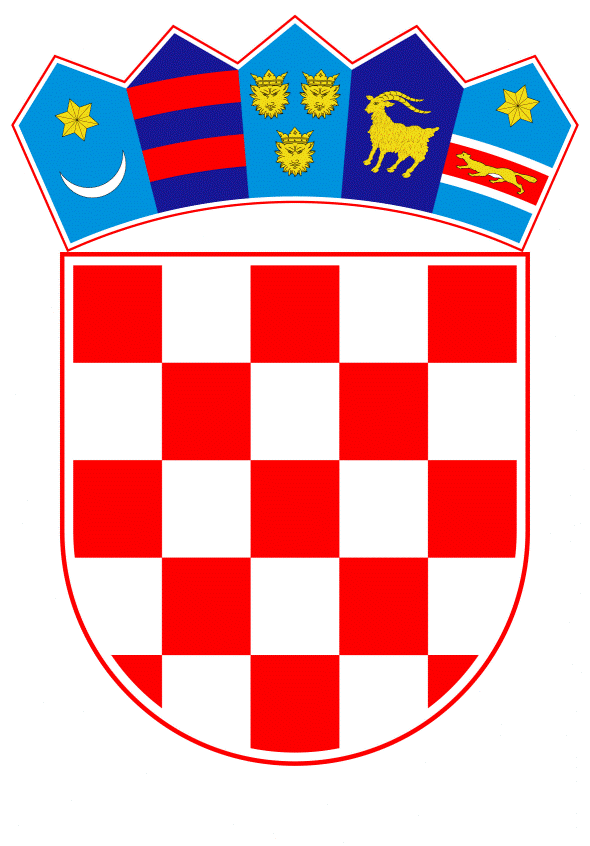 VLADA REPUBLIKE HRVATSKEZagreb, 4. travnja 2019.______________________________________________________________________________________________________________________________________________________________________________________________________________________________Banski dvori | Trg Sv. Marka 2  | 10000 Zagreb | tel. 01 4569 222 | vlada.gov.hrPrijedlogNa temelju članka 47. stavaka 1. i 3. Zakona o pomorskom dobru i morskim lukama (Narodne novine, br. 158/03, 100/04, 141/06, 38/09, 123/11 – Odluka Ustavnog suda Republike Hrvatske i 56/16), Vlada Republike Hrvatske je na sjednici održanoj ___________________ 2019. godine donijelaO D L U K Uo izmjenama Odluke o osnivanju Lučke uprave Zadar I.U Odluci o osnivanju Lučke uprave Zadar (Narodne novine, br. 19/97, 67/02, 154/03, 132/06, 127/07, 155/13 i 83/15), u točki II. stavku 3. riječi: „Gaženička cesta 28A“ zamjenjuju se riječima: „Gaženička cesta 28C“.II.Točka IV. mijenja se i glasi:„Lučko područje luke Zadar nad kojim se proteže nadležnost Lučke uprave čini:1. a. Bazen Gaženica, ukupne površine 1.547.511 m², obilježen je poligonom točaka izraženih u HTRS96/TM koordinatnom sustavu, kako slijedi:sve kako je prikazano na grafičkoj podlozi, Geodetskom elaboratu transformacije koordinata lomnih točaka bazena pod upravom Lučke uprave Zadar i izmjene i dopune radi proširenja lučkog područja (bazen Gradske luke, bazen Kali-Vela Lamjana, bazen Gaženica), koji je izradilo trgovačko društvo ACES d.o.o. iz Zadra u prosincu 2018. godine, (u daljnjem tekstu: Geodetski elaborat), a koja čini Prilog ovoj Odluci i ne objavljuje se u Narodnim novinama.2. a. Bazen Gradske luke, ukupne površine 112.651 m², obilježen je poligonom točaka izraženih u HTRS96/TM koordinatnom sustavu, kako slijedi:sve kako je prikazano na grafičkoj podlozi, Geodetskom elaboratu, koji čini Prilog ovoj Odluci i ne objavljuje se u Narodnim novinama.2. b. Sidrište za brodove s opasnim teretom bazena Gradske luke, ukupne površine 2.641.990 m², obilježen je poligonom točaka izraženih u HTRS96/TM koordinatnom sustavu, kako slijedi:sve kako je prikazano na grafičkoj podlozi, Geodetskom elaboratu, koji čini Prilog ovoj Odluci i ne objavljuje se u Narodnim novinama.2. c. Sidrište za ostale brodove bazena Gradske luke, ukupne površine 3.556.603 m², obilježen je poligonom točaka izraženih u HTRS96/TM koordinatnom sustavu, kako slijedi:sve kako je prikazano na grafičkoj podlozi, Geodetskom elaboratu, koji čini Prilog ovoj Odluci i ne objavljuje se u Narodnim novinama.3. a. Bazen ribarska luka Kali – Vela Lamjana, ukupne površine 71.262 m², obilježen je poligonom točaka izraženih u HTRS96/TM koordinatnom sustavu, kako slijedi:sve kako je prikazano na grafičkoj podlozi, Geodetskom elaboratu, koji čini Prilog ovoj Odluci i ne objavljuje se u Narodnim novinama.".III.Ova Odluka stupa na snagu danom donošenja, a objavit će se u Narodnim novinama.KLASA: URBROJ: Zagreb, Predsjednik
mr. sc. Andrej PlenkovićOBRAZLOŽENJESukladno članku 47. stavcima 1. i 3. Zakona o pomorskom dobru i morskim lukama Vlada Republike Hrvatske utvrđuje lučko područje u lukama otvorenim za javni promet od osobitoga (međunarodnoga) gospodarskog interesa za Republiku Hrvatsku, u skladu s prostornim planom, a lučka uprava je dužna predložiti promjenu akta o lučkom području ako to zahtijevaju razvojni, gospodarski, administrativni ili drugi razlozi.Na svojoj 33. sjednici održanoj dana 17. prosinca 2018. godine Upravno vijeće Lučke uprave Zadar donijelo je Odluku br. 166/2018 da se predloži Vladi Republike Hrvatske promjenu akta o lučkom području luke Zadar  na način da se promjeni sjedište Lučke uprave Zadar, proširi obuhvat bazena Gaženica i bazena Kali - Vela Lamjana te sve koordinatne točke koje zatvaraju obuhvat lučkih bazena i sidrišta transformiraju u HTRS96/TM koordinatni sustav.Dovršetkom gradnje i ishođenjem Uporabne dozvole Ministarstva graditeljstva i prostornoga uređenja (KLASA: UP/I-361-05/18-01/000029, UR.BROJ: 531-06-2-2-607-18-0013, od dana 20. srpnja 2018. godine) za građevinu 1.5. Centralna zgrada terminala s parkiralištem, stekli su se uvjeti da Lučka uprava Zadar adresu sjedišta i svoje poslovanje sa dosadašnje adrese Privremene zgrade terminala prenese na adresu Centralne zgrade terminala.Bazen Gaženica i bazen ribarske luke Kali – Vela Lamjana se proširuju iz razloga kandidature projekta: Modernizacija i dogradnja ribarske luke Vela Lamjana, Kali, otok Ugljan i Ribarska luka Gaženica radi sufinanciranja u sklopu mjere I23/I.24 Ribarske luke, iskrcajna mjesta, burze riba i zakloništa te su 27. i 31. srpnja 2018. godine ishođene i Odluke o dodjeli sredstava oznake klase: 324-01/18-01/274 i klase: 324-01/18-01/275.Bazen Ribarske luke Kali – Vela Lamjana proširuje se za ukupno 371 m2, u naravi zapadni dio postojećeg gata – lukobrana, a na kojem će se izvoditi dio građevinskih radova na produženju i poboljšanju zaštite ukupnog bazena luke. Navedeni dio gata činio je dio luke posebne namjene – brodogradilišta Lamjana, koja graniči s lučkim područjem luke Zadar, no Odlukom Vlade Republike Hrvatske taj dio gata isključen je iz obuhvata luke posebne namjene, stoga nema zapreke za proširenje lučkog područja luke Zadar.U odnosu na bazen Gaženica navodi se kako je u Odluci o izmjeni Odluke o osnivanju Lučke uprave Zadar objavljenoj u „Narodnim novinama“ broj: 127/2007 površina pogrešno izračunata. Naime, izračunom površine iz koordinata objavljenih u Odluke Vlade Republike Hrvatske (127/07) ukupna površina lučkog područja iznosi 1.530.892 m2, a ne kako je objavljeno u Odluci Vlade Republike Hrvatske 2.817.075 m2.Predmetnim Prijedlogom odluke bazen Gaženica proširuje se 16.331 m2, stoga je ukupna površina bazena Gaženica 1.547.511 m2.Predlagatelj:Ministarstvo mora, prometa i infrastrukturePredmet:Prijedlog odluke o izmjenama Odluke o osnivanju Lučke uprave ZadarTOČKAEN1401583.204883758.822401364.614883725.643401118.774883690.534400587.934883616.035400378.774883587.176399731.274884453.347399956.924884615.278400100.764884556.969400396.464884893.5510400417.144884888.3011400420.134884896.8912400423.834884922.0713400429.304884938.2114400425.864884945.6715400403.904884975.3316400389.074884998.6217400378.144885020.2518400370.254885039.2219400363.284885061.3420400359.574885077.1421400357.394885088.3822400354.804885110.0123400354.514885118.1424400354.234885127.0925400396.134885133.4326400396.134885133.4327400396.134885133.4328400396.474885133.4329400401.684885133.9330400405.494885134.1931400412.944885092.8032400420.224885096.7633400437.844885084.6834400438.304885082.2735400461.874885068.8036400471.494885065.2037400481.454885062.8338400505.414885064.0639400522.354885066.0740400532.214885071.5441400524.244885081.8942400532.454885093.3943400539.734885108.8844400549.884885122.1545400558.424885126.3446400568.054885126.1747400573.814885118.2248400575.874885110.5849400582.904885094.6950400581.364885087.4751400583.214885069.0652400592.384885037.5553400595.194885024.0654400604.664884993.0955400610.694884977.9656400624.324884945.0757400635.294884919.1458400643.724884905.8759400647.384884892.2960400598.814884862.5261400589.434884847.8662400595.804884837.9463400607.934884831.1164400621.024884817.4965400628.844884806.1466400630.594884802.5167400638.164884786.7568400638.154884771.8369400638.154884754.5970400649.304884739.1471400650.234884733.7872400640.194884724.2473400721.494884615.2274400744.004884582.1975400753.254884579.7076400771.544884575.2977400784.354884572.1878400797.384884569.0779400807.144884566.7480400822.974884544.7781400833.634884529.9982400839.264884525.4283400849.494884517.1084400875.084884506.9285400886.684884502.3086400896.414884500.1887400909.484884496.9888400922.294884493.9989400936.584884490.6690400945.394884489.2691400959.664884487.0192400974.904884485.0993400986.504884483.2094401002.794884483.3195401010.404884483.8396401048.734884512.2997401058.464884527.7298401056.644884531.1599401072.644884530.03100401150.444884587.80101401158.214884593.57102401179.724884564.60103401182.894884571.88104401196.874884552.22105401197.834884553.41106401222.944884519.78107401243.404884493.53108401247.614884488.75109401283.234884513.31110401278.124884520.37111401305.404884548.28112401298.674884555.66113401292.324884567.94114401289.504884567.24115401301.374884572.85116401318.544884585.30117401334.424884562.45118401353.244884535.47119401373.574884506.55120401391.124884482.12121401410.454884455.59122401427.454884431.39123401454.664884391.70124401477.924884358.10125401494.754884333.08126401504.724884318.60127401517.594884299.72128401534.914884274.28129401548.444884255.52130401567.824884229.77131401586.944884204.20132401601.184884184.71133401634.294884137.06134401627.524884132.33135401630.324884126.37136401611.144884115.47137401607.134884120.75138401590.344884109.34139401587.884884105.90140401573.424884094.11141401566.684884089.73142401564.214884087.34143401544.774884074.28144401538.084884070.34145401543.564884063.15146401566.174884033.74147401577.454884018.59148401590.374883999.94149401600.764883982.30150401607.034883971.21151401598.314883966.15152401598.094883964.67153401585.274883953.69154401557.964883938.97155401547.134883933.09156401544.014883932.48157401542.934883927.87158401536.314883919.69159401533.894883904.87160401536.994883892.43161401537.804883889.59162401544.044883880.04163401550.874883873.96164401558.034883869.51165401579.314883859.60166401587.594883853.92167401583.634883847.50168401581.784883848.62169401596.974883839.38170401606.984883836.30171401615.924883833.55172401624.554883830.90173401646.734883821.36174401661.474883815.01175401672.314883808.64176401683.154883802.27177401695.774883795.73178401703.414883791.78179401727.644883778.29180401745.634883767.98181401792.224883741.82182401812.114883730.27183401854.694883705.84184401871.234883696.41185401884.834883687.13186401902.874883676.27187401906.684883673.98188401912.584883669.79189401944.774883646.91190401956.344883638.02191401976.984883620.19192401985.174883612.06193401994.694883602.46194401984.794883595.70195401979.884883603.31196401943.504883630.79197401929.744883641.18198401925.964883641.64199401896.364883654.74200401870.454883668.53201401845.254883682.07202401824.544883693.43203401797.364883696.77204401780.394883698.90205401752.084883719.07206401732.864883730.53207401712.954883741.99208401677.794883762.06209401671.264883772.79210401665.604883782.13211401649.644883792.88212401616.114883812.60213401595.284883827.82214401583.074883836.60215401579.804883838.24216401577.684883836.11217401562.774883826.28218401556.914883816.96219401554.294883813.77220401560.984883810.28221401564.414883805.58222401581.064883770.47223401578.724883770.10224401582.204883764.651401583.204883758.82TOČKAEN1397612.214887228.442397606.054887230.893397588.364887218.824397580.794887218.755397574.224887214.696397571.904887211.057397570.834887206.868397568.874887205.539397552.494887229.5510397537.434887219.2611397503.654887196.1612397451.314887160.3913397352.404887305.7714397480.804887435.3615397696.624887406.8016397901.954887319.5717398107.274887232.3518398260.994887106.5119398327.964886968.8620398274.964886919.3121398267.014886911.8922398214.234887043.2023398209.724887050.4924398101.974887130.3625398039.824887175.5926397994.144887200.6327397932.284887236.8728397900.234887255.1229397852.204887283.0230397833.924887293.9331397814.124887302.0232397794.734887309.2133397720.914887337.8034397711.324887338.4135397708.954887336.8036397694.434887320.7437397697.464887318.0438397679.424887298.9039397680.654887297.731397612.214887228.44TOČKA E N1  392411.43 4889761.172  393460.18 4888632.953  392108.45 4887543.724  391056.70 4888487.001  392411.43 4889761.17TOČKAEN5 394091.35 4886400.436  395848.96 4887854.037  396901.52 4886911.548  395541.23 4885266.155 394091.35 4886400.43TOČKAEN  1396098.544879114.00  2396100.994879115.96  3396097.254879121.33  4396083.254879140.18  5396093.034879148.26  6396099.604879153.39  7396111.594879163.08  8396085.674879195.69  9396072.064879215.53 10396049.124879198.74 11395942.794879368.12 12395934.954879371.89 13395933.024879372.81 14395932.374879376.00 15395929.734879382.44 16395926.224879387.40 17395923.064879391.52 18395919.064879395.09 19395913.194879403.10 20395912.234879404.43 21395911.034879406.07 22395909.504879409.60 23395908.274879411.62 24395903.304879425.07 25395893.674879442.17 26395891.844879444.53 27395887.594879456.84 28395887.424879457.07 29395882.634879485.83 30395878.874879498.77 31395872.574879510.51 32395858.274879531.82 33395840.094879553.40 34395821.484879569.11 35395812.254879585.06 36395808.414879599.26 37395794.164879632.58 38395783.654879648.12 39395763.474879675.01 40395734.524879725.32 41395720.534879769.64 42395715.264879778.98 43395694.854879799.04 44395678.624879810.82 45395668.474879827.91 46395662.514879847.97 47395659.994879861.25 48395652.194879862.39 49395646.504879856.74 50395647.444879811.28 51395659.434879786.19 52395666.134879778.11 53395676.414879760.47 54395695.214879694.23 55395704.414879670.04 56395718.264879647.57 57395734.924879610.52 58395735.644879603.21 59395725.164879558.44 60395738.754879544.18 61395741.574879543.64 62395779.824879477.66 63395780.394879476.74 64395777.854879450.96 65395775.834879444.37 66395775.404879438.30 67395774.784879429.41 68395774.564879426.39 69395777.504879413.34 70395779.334879405.19 71395779.544879401.12 72395785.464879404.27 73395817.054879421.14 74396013.864879052.56 75396013.764879036.07 76396020.244879028.03 77396056.634879067.94 78396052.914879077.40  1396098.544879114.00